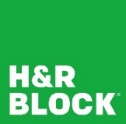 July 31, 2020First Name Last NameAddressCity, State ZipNOTICE OF DATA BREACHWhat HappenedOn or about June 5, 2020, H&R Block conducted an internal security review and determined that an unauthorized party may have previously used your username and password to access your MyBlock account on or about April 24, 2020. Upon learning of this situation, we immediately locked your account. Based on our review, it appears the unauthorized party obtained your login credentials from a source other than H&R Block. Identity thieves use a variety of tactics to steal consumers’ usernames and passwords; including, phishing emails/websites, malware and compromising other third-party sites where you may have reused your login credentials.What Information Was InvolvedPrior to us locking your account, the unauthorized party may have viewed your personal information, such as your name, address, phone number, Social Security Number, and tax returns.What We Are Doing By locking your account, we have protected it from any further unauthorized access.  We continue to monitor account activity.  To help safeguard you from potential misuse of your confidential information, we have arranged for you to receive 12 months of identity protection under Experian IdentityWorksSM at no cost to you. If your tax return contains information about a spouse, dependent, or third-party, please contact us at 1-855-343-9592 to obtain identity protection for these individuals. This notice was not delayed due any request by law enforcement.What You Can DoWe want to make you aware of the steps you should take to guard against identity fraud. First, please enroll in the 12 months of identity protection from Experian IdentityWorksSM. Second, please review the enclosure to learn more about other steps you can take to protect yourself.Activating and Using Experian IdentityWorksSMFrom the date that you set up your account, Experian IdentityWorksSM will enroll you in Tri-Bureau Credit Monitoring™ and you will receive alerts regarding any changes in your credit file. You can review and verify these credit alerts. This service also includes a $1,000,000 Identity Theft Insurance Policy and 12 months enrollment in Experian IdentityWorksSM Identity Restoration, if needed.Experian IdentityWorksSM has a simple Internet-based verification and enrollment process. To sign up for coverage go to https://www.experianidworks.com/3bcredit.  You will need to provide the redemption code(s) that are listed below, which are valid for enrollment up to 60 days from the date of this letter. Once you have entered your redemption code, click on “Sign up now” on the right side of the page and follow the website’s instructions. Please note that if you enroll online, part of the sign-up process may include receiving a phone call from the Experian IdentityWorksSM soon after you initiate the registration process. Experian IdentityWorksSM Registration Code(s):First Name Last Name, Experian CodeAlternatively, if you do not wish to register over the Internet, you can enroll by phone at 1-877-890-9332. Representatives are available to assist you from 9 am – 5 pm Central time Monday through Saturday.The Experian IdentityWorksSM service will be valid for one year from the date you register for it. If you have questions about the Experian IdentityWorksSM or its coverage, please contact Experian directly at 1-877-890-9332 and reference engagement number DB18539.Additional Steps We Recommend You Take Review your financial statements carefully. We encourage you to activate the Experian IdentityWorksSM service we’re offering at no cost to you.  Whether or not you accept the Experian IdentityWorksSM service, we recommend you remain vigilant about regularly reviewing personal financial statements, including your credit card and bank account statements.  Obtain a free credit report. You may request a free copy of your credit report once every 12 months by visiting http://www.annualcreditreport.com or by calling 1-877-322-8228 toll free. You can print a copy of the request form at http://www.ftc.gov/bcp/menus/consumer/credit/rights.shtm. Review your credit report carefully. Look for any accounts you did not open or inquiries from creditors that you did not initiate. Also, look for personal information, such as your home address or Social Security Number that is inaccurate. If you see anything that is wrong or that you do not understand, call the credit reporting agency at the telephone number on the report. For More InformationWe understand that an incident of this nature can be unsettling. We strive to ensure a high level of data security and integrity for our clients. Should you have any questions or other concerns about this matter, please do not hesitate to H&R Block by phone at 1-855-343-9592.Sincerely,H&R Block